Bildungsplan des BCV 20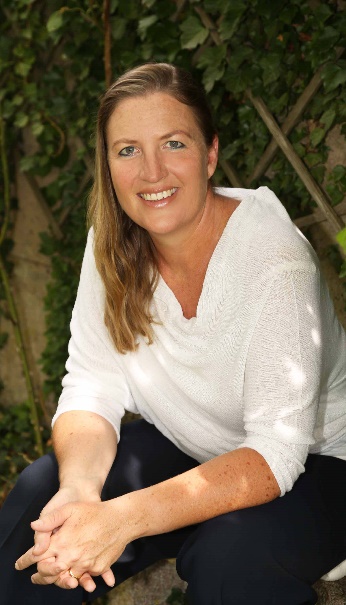 Stimmbildung für Chorsänger*innen Regionale Chorvereinigung:Titel:Datum:Uhrzeit:Beschreibung:Hinweis: Bitte Hausschuhe mitbringen.Ort:Referent:Kosten (für die Teilnehmer):Anmeldeschluss:Anmeldungen bei: Internetseite (für nähere Informationen):